Unit 3	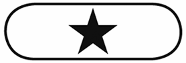 GrammarPast participles11	spent2	got3	been4	grown5	worn6	bought7	taken8	done9	put10	taughtPresent perfect with for and since21	since2	for3	since4	for5	since6	since7	since8	forPresent perfect with still / yet / already31	I’ve already told you that I already can’t come out tonight.2	I’m quite cross with Annabel because she still hasn’t still tidied up her room.3	I haven’t seen yet my English teacher yet.4	My little brother has already won already three chess competitions. He’s very clever.5	I still haven’t been wakeboarding still!VocabularyMoney and shopping41	bargain2	sale3	cost4	save up5	lend6	worthFree-time activities52E	3A	4C	5F	6BReaching an agreement6A3	B5	C2	D6	E1	F4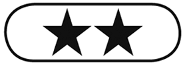 GrammarPresent perfect with for and since11	She’s been at this school for two weeks / 
since it opened / for February.2	We haven’t played tennis since the summer / for last year / for a long time.3	He’s been in the team since two weeks / 
since he scored his first goal / for too long.4	I haven’t been to the cinema for ages /
since years / since June.5	I haven’t spoken to him for we argued / 
for months / since the day of the party.21	We’ve known Sam since January.2	He’s been married for a long time.3	There’s been a sale on at the sports shop since Saturday.4	He’s lived in San Francisco for eighteen months.5	She’s been a teacher for three years.Present perfect with still, yet and already31	It hasn’t taken off yet.2	They haven’t gone yet.3	She hasn’t made any new friends yet.4	Trisha hasn’t found her scarf yet.5	Brian hasn’t finished his project yet.42	She has already packed her clothes.3	She hasn’t found her passport yet.4	She has already bought (some) sunglasses.5	She hasn’t changed her / any money yet.6	She hasn’t taken the hamster to Anna’s house yet.51	Have you found a singer (for your new band) yet?2	I’m afraid she’s already left.3	I haven’t decided / booked yet. / I don’t know yet.4	Mum, has my new game arrived yet?5	No, it’s OK. I’ve already bought them.6	The bus hasn’t arrived / come yet.VocabularyMoney and shopping11	save2	brand3	worth4	discount5	afford6	borrow7	bargainFree-time activities21	archery2	rock climbing3	athletics4	wakeboarding5	kayakingPhrasal verbs31	fill2	turn3	wash4	setExtra vocabulary41	delicious2	gloves3	nutritious4	sweet5	souvenir6	half price7	sour8	fractionReaching an agreement51	how2	idea3	could4	let’s5	sounds6	happy